Организационно – педагогическая деятельность на 2019-2020 учебный годЦель: создание благоприятных условий в ДОУ                  в соответствии с ФГОС, для полноценного проживания ребенком дошкольного детства, формирования основ базовой культуры личности, всестороннее развитие психических и физических качеств в соответствии с возрастным и индивидуальными особенностями, подготовка ребенка к жизни в современном обществе, формирование предпосылок к образовательной деятельности, обеспечение безопасности жизнедеятельности ребенка.Задачи:1.Создать развивающую предметно – пространственную среду детского сада в соответствии с требованиями ФГОС ДО с целью создания максимально благоприятных условий для реализации приоритетных направлений работы ДОУ(физическое, речевое, социально – коммуникативное и познавательное развитие дошкольников)2.Развивать познавательные, речевые, творческие способности детей дошкольного возраста через проектную и экспериментальную деятельность.3. Способствовать общему развитию детей на основе любви и интереса к настоящему и прошлому,  к традициям и обычаям своего народа.4.Формировать единое образовательное пространство ДОУ через активизацию различных форм сотрудничества.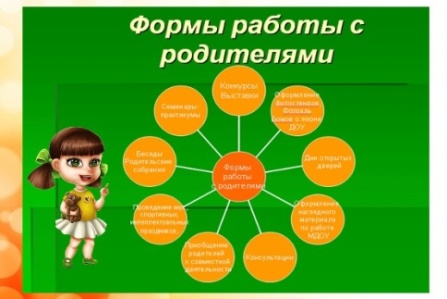 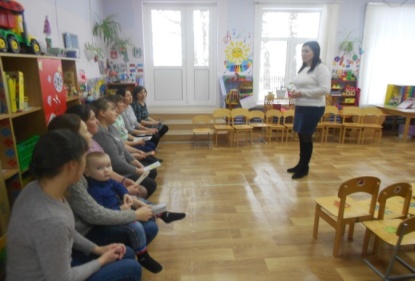 Результаты подготовки выпускниковГотовность к обучению в школе 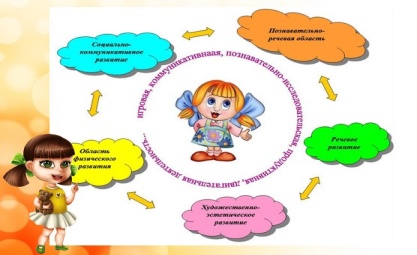 Результаты:Высокий уровень: 38%Средний уровень: 60%Низкий уровень: 2%Инновационные проекты в ДОУ - овощное лукошко;- фотозона «Новогоднее волшебство».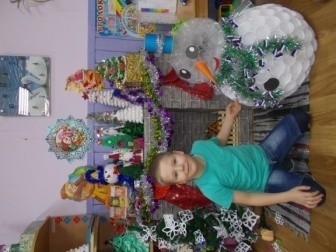 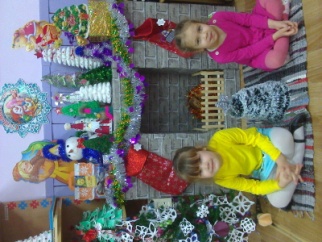 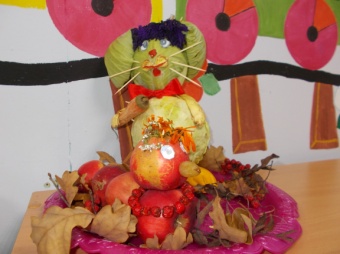 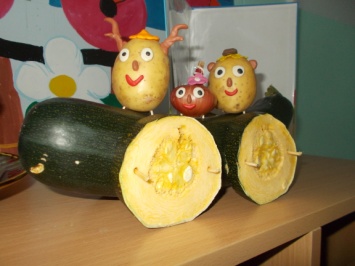 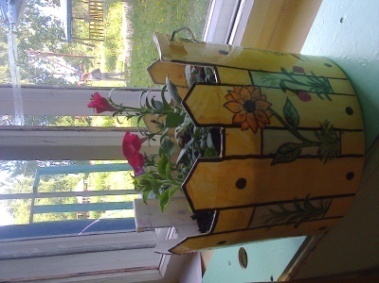 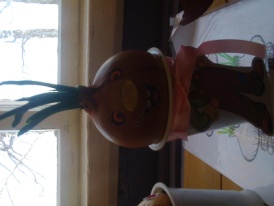 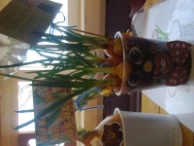 Профессиональное развитие педагоговКоличество педагогов – 2АттестацияI КК-1 СЗД-1Педагоги, дети  и родители  ДОУ приняли  участие в муниципальном конкурсе:                               «Мини – музей коми – пермяцкого писателя»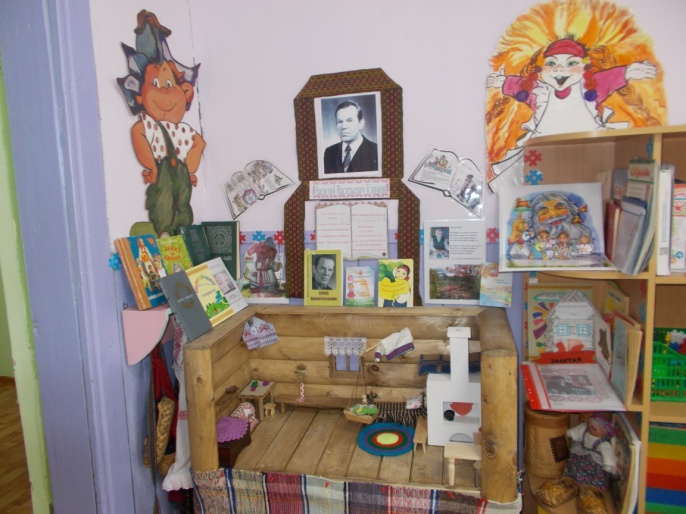 Итог работы  Диплом III степени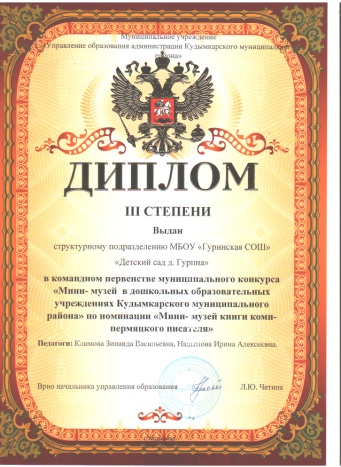 Приглашаем к сотрудничеству!Воспитатели: Климова З.В.                          Надымова И.А.д. Гурина ул. Центральная,36Работа в социуме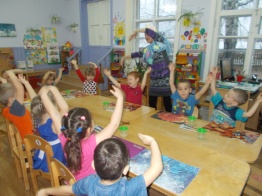 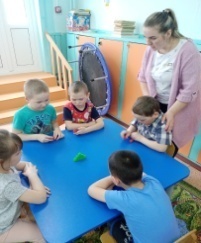 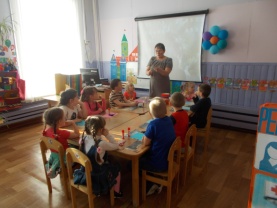 Наши занятия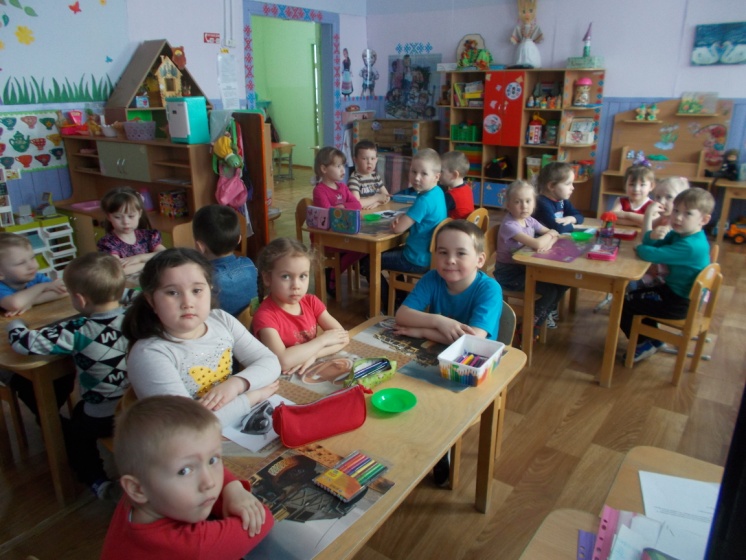 игры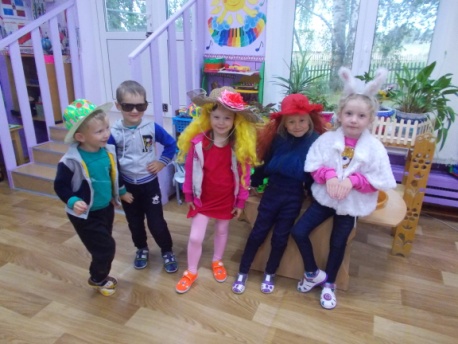 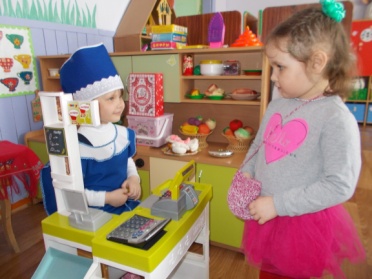 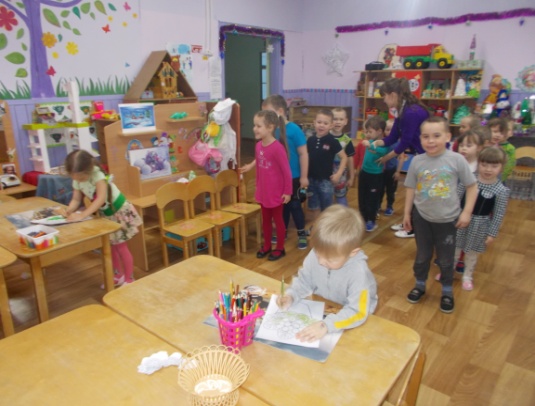 Структурное подразделение МБОУ «Гуринская СОШ» «Детский сад д. Гурина»                        «Солнышко/Шондiок»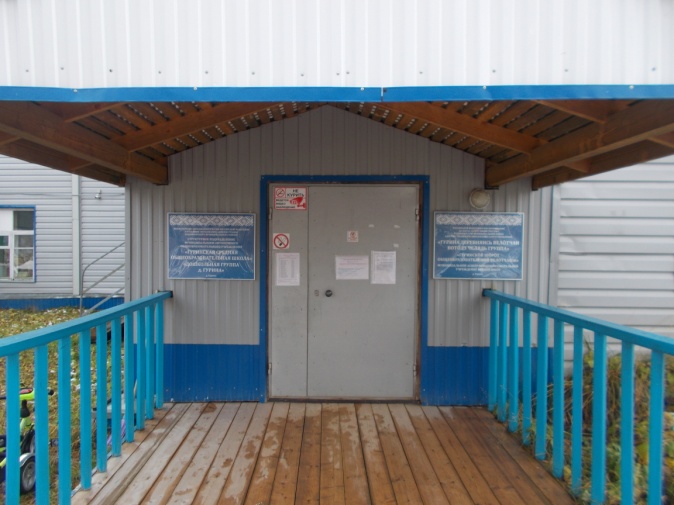 Нравственно – патриотическое воспитание детей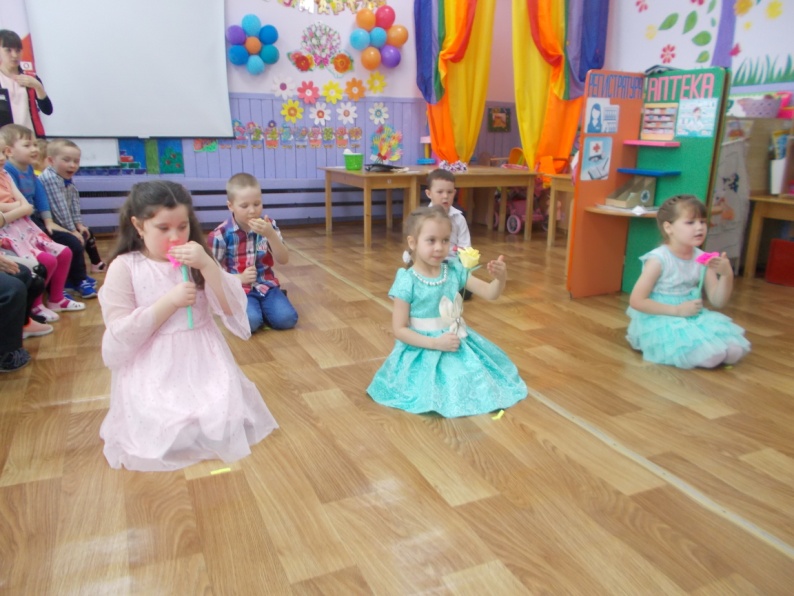 Гурина, 2020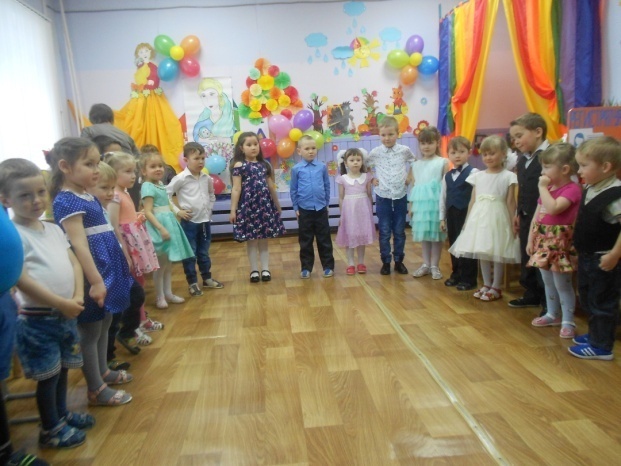 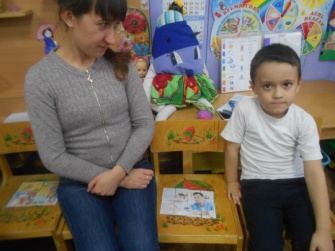 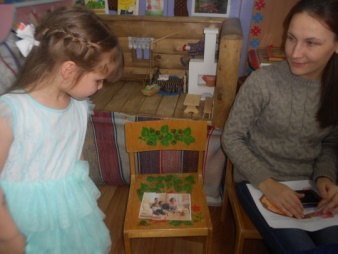 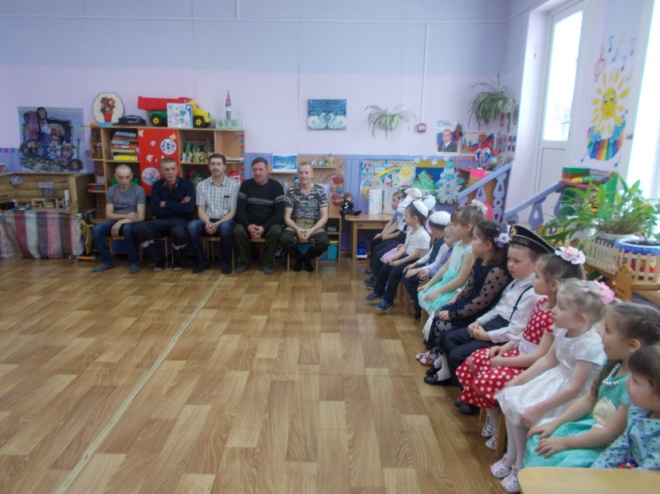 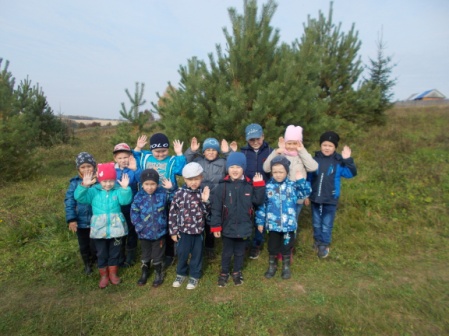 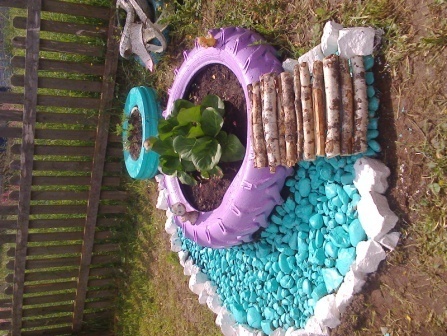 